Stavanger BadmintonklubbStiftet 13.mars.1947.Interessen for badminton fant sted i en hage i Stavanger i 1938 av en del karer som hadde hørt om badminton. De fikk fatt i utstyr og fikk så vidt prøvd dette før krigen kom.Etter krigen i 1946 begynte første treningen i gymsalen på Solvang Skole, 1 kveld i uken.I 1947 fikk de trening i Stavanger Stadion hall og den første generalforsamlingen ble avholdt 13. mars 1947.Klubben ble opptatt som medlem i NBF 17.april 1947.Klubben fikk trening i Stadionhallen mandag, tirsdag, torsdag og fredag fra kl. 16.00 til 22.00.Med så mye trening viste det resultater og medlemstallet i klubben økte raskt.Hallen hadde 5 baner som lå nokså tett, med 6 meters takhøyde og tresøyler som stakk inn på banene slik at vi måtte passe oss for ikke å treffe disse. Det ble knust en del racketer opp gjennom årene. Kåre Samuelsen og Knut Kloster var ildsjeler i klubben i begynnelsen av 50 til midten av 60 årene. På denne tiden var det ca. 80 medlemmer for det meste og det var trangt om spilletid i hallen. Men på midten av 60 årene fikk vi problem da vi mistet 2 treningsdager i uken til håndballen, og klubbens medlemmer sluttet på grunn av dårlige treningstider og mye ventetid for å spille.Klubben hadde mange gode spillere på høyt nivå både i senior og ungdomsklassene.For å nevne noen spillere kan jeg funnet disse i NBF’s arkiv.I 1953	fikk Louise Nærheim sølv i NM Senior og 1962 vant Kåre Samuelsen NM i single.Sammen med Knut Kloster var han blant de beste i landet i double på denne tiden.Kåre Samuelsen flyttet til Oslo og spilte 22 landskamper for Norge.NM JR single vunnet av:1962	Gjert Smith 1963	Inge Kaada 1964	Jan Aanonsen NM JR i Double vunnet av:	1961	Gjert Smith – Alf B. Olsen 1962	Gjert Smith – Knut Muller (annen klubb) 1963	Inge Kaada – Erik Smith 1964	Jostein Kaada – Erik Smith NM JR Mixed vunnet av:!963	Inge Kaada1964	Inge KaadaBegge gangene med spillere fra andre klubber.Ellers hadde klubben mange gode plasseringer.Fra 1964 til 1975 slet klubben med dårlige treningstider og få medlemmer.De beste spillerne sluttet og vi måtte tenke nytt.Klubben fikk treningstider i Hetlandshallen og Gymsalen til Kannik Videregående skole i 1975 og klubben fikk noen flere gode spillere og deltok i 1 og 2 divisjon.Det ble utdannet trenere og arrangert flere turneringer igjen med god deltakelse fra sør til vest.I 1978 fikk klubben treningstid mandag kl. 16.00 - 22.00 onsdag kl.16.00-20.00 og fredag kl.16-22 i Storhallen, altså 16 timer i uken. Medlemstallet økte fra 30 t il 180 medlemmer fra 1978 til 1980.Styremedlemmer og andre opplysninger om klubben.Årsmøte 13. mars 1947.Medlemstall:		30 menn og 10 kvinner ved oppstartog økte fra mai til juni til 52 medlemmer.Formann:		Ragnvald Helland		Nestformann:		Kåre FuglestadSekretær:		Kåre Fuglestad		Kasserer:		John I. KnudsenVaramenn:		Jan Jæger og Karsten FuglestadRevisor:		Odd SøndenåÅrsmøte 22. januar 1948.Medlemsantall:	63 medlemmer.Formann: 		Kåre Fuglestad, 	Nestformann: 		Eggert Andreassen,sekretær: 		Eggert Andreassen, kasserer: 		Thoralf Johannessen	Styremedlemmer:	Else Frøyland og Karsten FuglestadVaramenn:		Jan Jæger og Johan NilsenRevisor:		Odd SøndenåInstruksjon og utdanning.Instruktører:		Karsten Fuglestad og Thoralf Johannessen og Kåre Fuglestad.Dommere:		Karsten Fuglestad og Thoralf Johannessen og Kåre Fuglestad. Arrangementer:	27. mai 	Klubbturnering.10. juni	Klubbmesterskap.Klubbmestere:	Damesingle:		Else FrøylandHerresingle: 		Karsten FuglestadHerredouble:		Jan Jæger / Kåre Fuglestad	Mixed double: 	Ingeborg Tvedten / Jan JægerÅrsmøte 27. januar 1949.Medlemsantall:	50 medlemmer, 37 over 17 år og 13 under 17 år.Formann:		Kåre Fuglestad	Nestformann:		Eggert Andreassensekretær:		Eggert AndreassenKasserer:		Thoralf Johannessen	Styremedlem:		Else Frøyland og Karsten FuglestadVaramenn: 		Jan Jæger og Odd SøndenåRevisor: 		Rolf ThorsenInstruksjon og utdanning.Instruktører:		Karsten Fuglestad, Kåre Fuglestad, Thoralf Johannessen,Eggert Andreassen og Marthon Pedersen.Dommere:		Karsten Fuglestad, Kåre Fuglestad, Thoralf Johannessen.Eggert Andreassen og Marthon Pedersen.Arrangementer:	Juni.			Klubbmesterskap17 november 		KlubbturneringKlubbmestere:	Damesingle:		Else Frøyland	Herresingle:		Karsten FuglestadHerredouble:		Jan Jæger / Karsten FuglestadMixeddouble:		Ingeborg Tvedten / Karsten FuglestadÅrsmøte Januar 1950.	Medlemsantall:	ca. 50 medlemmer.Formann:		Kåre Fuglestad	Nestformann: 		Eggert Andreassensekretær: 		Eggert AndreassenKasserer: 		Thoralf JohannessenStyremedlem:		Else Frøyland og Karsten FuglestadVaramenn:		Bernt Øye Larsen og Ragnvald RiisRevisor:		Odd SøndenåInstruksjon og utdanningInstruktører:		Karsten Fuglestad, Kåre Fuglestad, Thoralf Johannessen, Eggert Andreassen, Marthon Pedersen. og Leif Olavsen.Dommere:	Karsten Fuglestad, Kåre Fuglestad, Thoralf Johannessen,Eggert Andreassen, Marthon Pedersen. og Leif Olavsen.Arrangementer:	Juni 	KlubbmesterskapetKlubbmestere:	Damesingle:		Else FrøylandHerresingle:		Karsten FuglestadHerredouble: 		Karsten Fuglestad / Thoralf JohannessenMixeddouble:		Else Frøyland / Thoralf JohannessenDeltakelse i andres turneringer.21 - 22. januar:	Firkantturnering i Bergen.NM senior:		Else Frøyland, Thoralf Johannessen og Wincentz Karlsen.		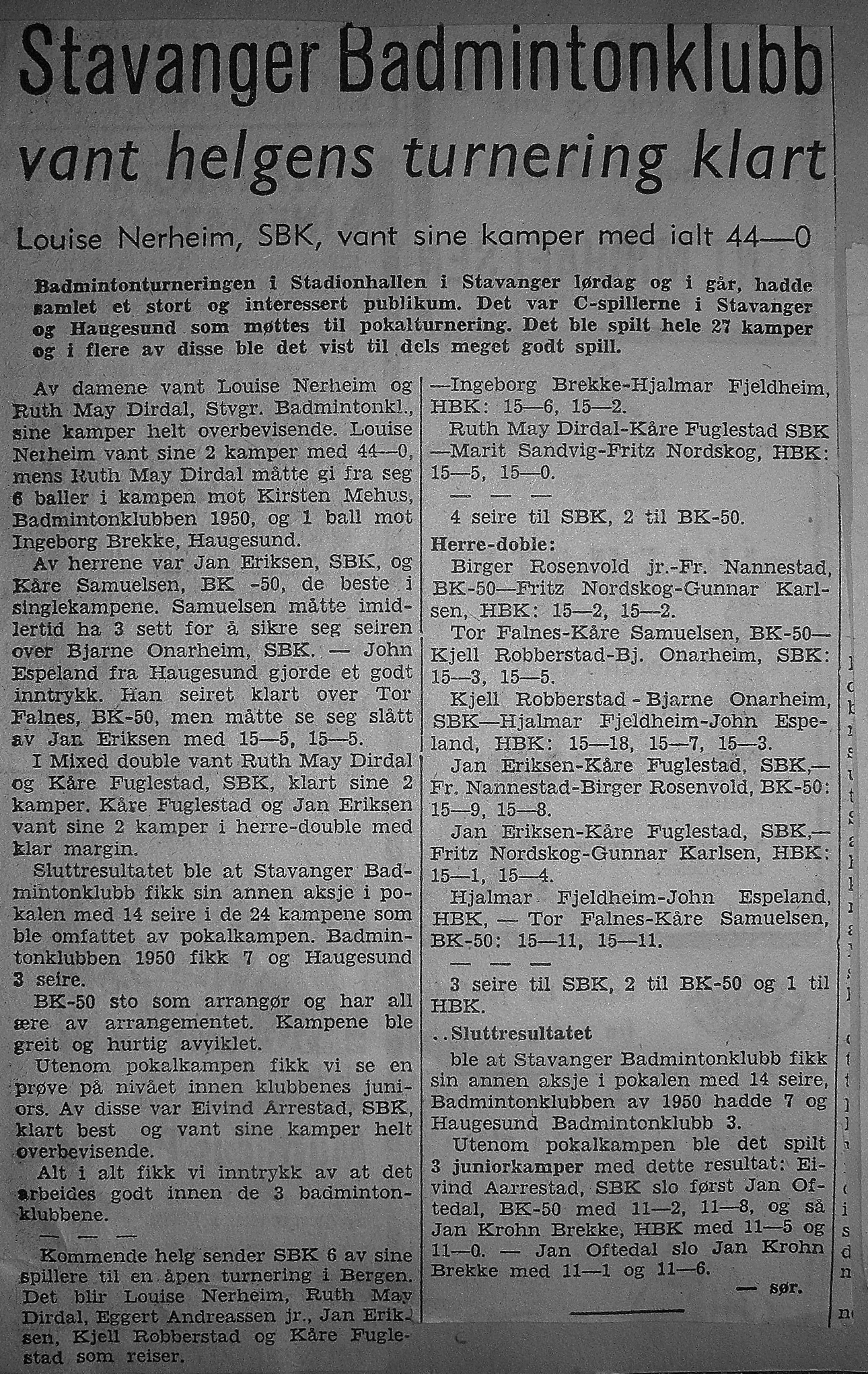 Årsmøte 10. januar 1951.Medlemsantall:	Ca. 50 medlemmer.Formann:		Eggert Andreassen		Nestformann:		Kåre FuglestadSekretær:		Louise Nerland			Kasserer:		Frithjof DirdalMaterialforvalter:	Ingeborg Velde		Varamenn:		Karsten Fuglestad og Marthon PedersenRevisor:			Odd SøndenåInstruksjon og utdanning.Instruktører: 	Karsten og Kåre Fuglestad, Thoralf Johannessen, Eggert Andreassen, Marthon Pedersen og Leif Olavsen.Dommere:	Karsten og Kåre Fuglestad, Thoralf Johannessen, Eggert Andreassen, Marthon Pedersen og Leif Olavsen.Nye godkjent av NBF, Louise Nærheim og Jan Årstad.Klubbmestere:	Dame single		Else FrøylandHerre single 		Karsten FuglestadKlubben har deltatt må mange turneringer og hevdet seg på høyt nivå nasjonalt.Årsmøte 18. januar 1952.Medlemsantall:	ca.70 medlemmer.Formann:		Jan ÅrstadNestformann:		Frithjof DirdalSekretær:		Marthon PedersenKasserer:		Bjarne OnarheimMaterialforvalter:	Louise NærheimVaramenn: 		Leif Olavsen og A. RøyslandRevisorer:		Odd Søndenå og Marit PedersenInstruksjon og utdanning.Instruktører:	Karsten Fuglestad,  Kåre Fuglestad, Thoralf Johannessen,Eggert Andreassen, Marthon Pedersen, Leif Olavsen.Bjarne Onarheim og Kjell Robberstad.Dommere:	Karsten og Kåre Fuglestad, Thoralf Johannessen, Eggert Andreassen, Marthon Pedersen, Leif Olavsen, Louise Nærheim og Jan Årstad.Klubbmestere:	Damesingle		Louise NærheimHerresingle		Karsten FuglestadKlubben har også dette året deltatt på flere turneringer og hevdet seg.Årsmøte 29. januar 1953 	Medlemsantall:	ca. 70 medlemmer.Formann:		Kåre FuglestadNestformann:		Eggert AndreassenSekretær:		Kjell RobberstadKasserer:		Jan EriksenMaterialforvalter:	Arne RøyslandVaramenn:		Kjell Alfsen og Harald NæssRevisor: 		Odd SøndenåInstruksjon og utdanning.Instruktører: 	Karsten og Kåre Fuglestad, Thoralf Johannessen, Eggert Andreassen, Marthon Pedersen,Leif Olavsen, Bjarne Onarheim og Kjell Robberstad.Dommere:	Karsten og kåre Fuglestad, Thoralf Johannessen, Eggert Andreassen, Marthon Pedersen, Leif Olavsen, Louise Nærheim og Jan Årstad.Klubbmestere:	Damesingle 		Louise NærheimHerresingle		Jan EriksenNM Senior		Louise Nærheim,	2 plass i Damesingle.Årsmøte januar 1954.Leter etter opplysninger om aktivitet etc.. fra 1954 til 1966..I disse årene hadde vi mange gode spillere, men administrativt vet jeg ikke noe mer om enda. klubben.I 1967 gikk Ragnvald Roan, Odd Søndenå og Roald Olsen inn i styret og prøvde så gått de kunne og drive klubben.Klubben arrangerte noen turneringer i året og deltok på andres turneringer, men jeg har ikke noen papirer på det som foregikk på denne tiden.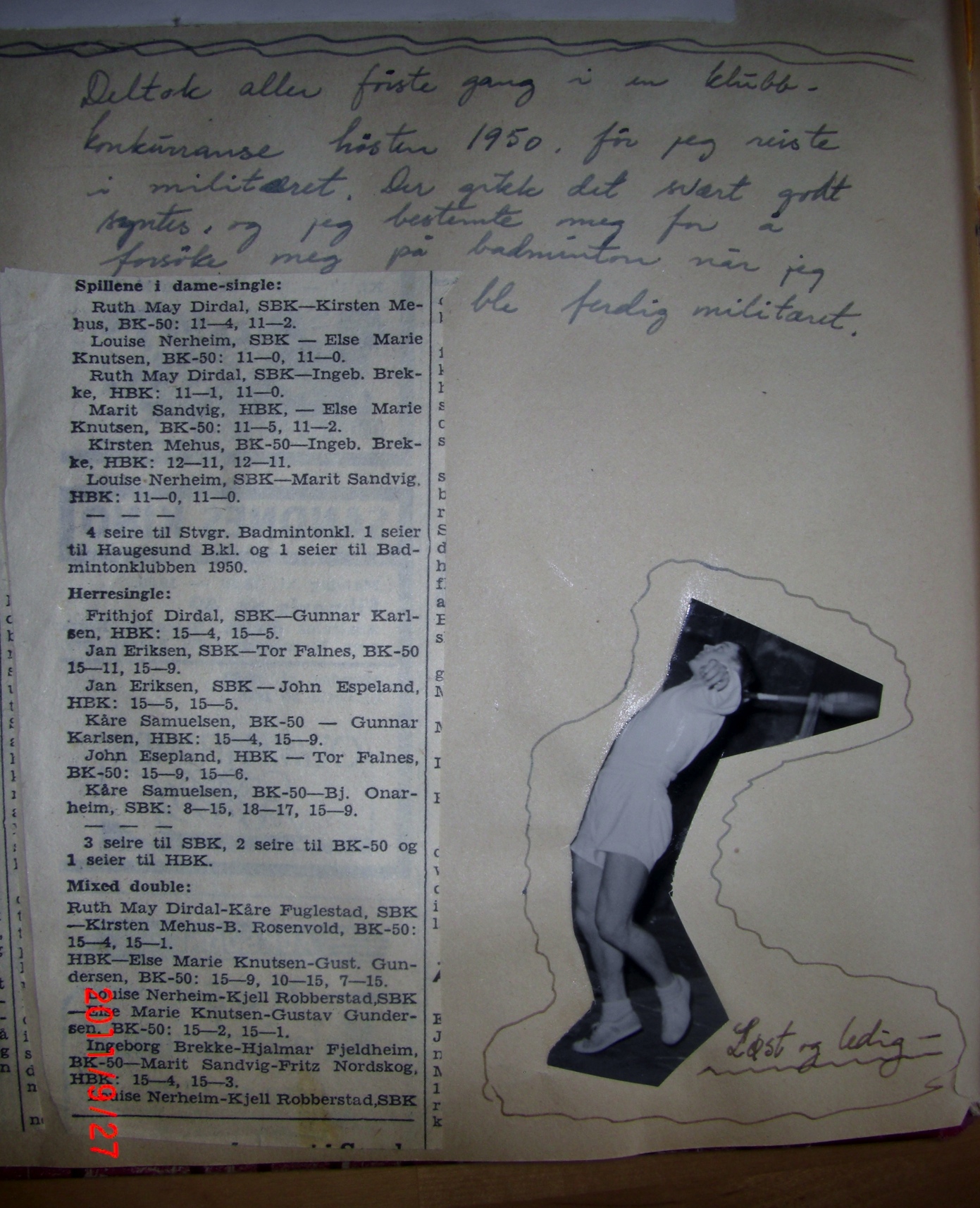 Resultater fra turnering 1950.Deltakende klubber ut i fra disse kampene ser ut til å være Stavanger BK, BK-50 og Haugesund BK.